Illinois Community College Faculty Association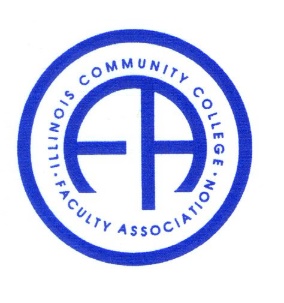 	Friday, February 19, 2021 1:00 – 3:30 pm            Via Zoom Conference Member present: Carla Presnell, Keith Sprewer, Jake Winters, Krista Winters, Steve DePasquale, Linda Heffrein, Julia DiLibert, John Jackson, Hong FeiCall to convene.Report by Melvin Harrison, ICCB Director of Academic Affairs: The Board met last Friday. On the agenda was putting together a strategic plan for higher education. The process is ongoing. Previously, a link to a survey has been sent out to the faculty association and other stake holders to receive feedback. Hope your faculty would participate and provide responses. The information gathered has been reviewed and evaluated. It is going to be useful in the next phase of the process which is to bring in stake holders to engage in conversation. We will pour through information to identify the priorities in the strategic plan. It seems that affordability and equitable access are going to be important priorities. Steven, as the representative of faculty, would be expected to participate in this process. ICCB is supporting two grant initiatives. One is the support of transitional instruction, namely, transitional English. The other is for innovation in developmental education. Both grants were due yesterday. We will read and review these grants and will make awards. The work supported will be of community college wide importance. Data will be collected on minority student success and equity, which will be part of our annual reporting process. “Game Plan for Next Year” by Jake Winters, the president:Plan on giving out faculty grants, faculty awards, student scholarships, and faculty professional development support. We were unable to do the faculty awards and the professional development support. We will do all these this year.Professional development ideas were discussed. Suggest putting out an open call for faculty members to share innovative ways of doing things. The meeting could be in person if the vaccine is coming, or virtual. They include workshops, webinars, or conference. Linda: In person conference can accept proposals in June and set up as late as August. We have a location. We reserved the I-Hotel and ready to go planning the conference. But right now, we still must wait to decide if we will do in person or virtual, depending on the evolving pandemic situation.Fei asks about the faculty grant. One choice is to continue the funding regardless of the pandemic interruption of the conference. The other would be to pause the funding for a year with the rationale that with so many normal professional development activities paused, we are within reason to be cautious financially. Another reason would be that we can have up to 8 grant winners to present at the conference. Julia opined that we should fund because we should put faculty first because we are the faculty association. Plus, from the balance sheet, we have a strong financial standing currently. It was said that our Constitution and By-law mandate funding of the grant. (Fei – By checking the constitution and By-law, there is no mention of such mandate) So, in the end, it is decided that we will send out letters seeking proposals like every year.Decided to add faculty professional development scholarship to cover cost of faculty when their colleges lack such funding.Treasurer’s Report by Krista: Reported a positive balance and healthy submission rate of dues from colleges. Personnel Changes:Jake will step down as president. Julia will take charge and step up to replace Jake as the president. Steven agreed to help with the conference. Carla will be the treasurer. Steven will be the VP. Jake moves to nominate for the above positions and all seconded.Adjourned.